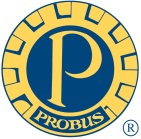           	   PROBUS CLUB OF WOODSTOCK-OXFORD                                                     Box 20052, Woodstock, Ontario N4S 8X8          Web Site woodstockprobus.ca Meets monthly – 2nd Tuesday at 9:45 A.M.     Quality Hotel - WoodstockVOLUME 30, ISSUE 1 October, 2018President’s Message October 2018President’s October Message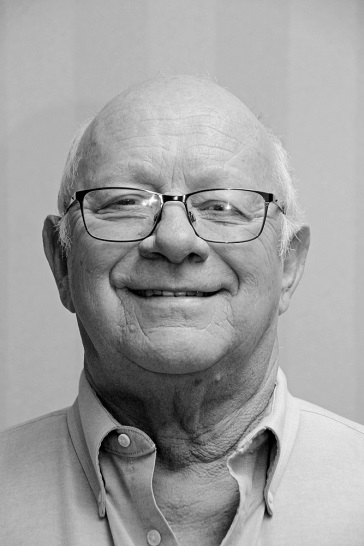 This is my 1st message of the 2018/2019 term only 11 more to go. My 1st day on the job was a big loss as our exceptional News Letter Editor Ron Hannon has stepped down due to failing health issues. What Big shoes to fill?? I need some volunteers to step forward to fill this role. Ideally a committee of three could share the duties and lighten the load. This is an essential role in a well run club. If you can help out please call.With the official start to fall we can look forward to the changing of the colours and the Witches and Goblins later this month.												Dave KingDaveWho Am I – Bill HardyBill enjoyed the undertaking business and decided to continue to pursue it by taking a job with a firm in Little Current on Manitoulin Island.  With an absentee boss who was often away boating, flying or otherwise travelling, Bill had a major part in running the business.  Bill got great satisfaction from helping families, often in times of stress.  It also helped that his immediate clients never talked back or complained about the service.  Part of the job included working with and getting to know the First Nations community which had a higher than average rate of sudden and accidental deaths.  Bill said that he got to know the best and sometimes the less than good of these people.  He also was often called on by the Police to attend at death scenes and developed a close relationship with the officers on the island.  One of the drawbacks to being the main employee of the business was that Bill was on call 24/7 and seldom had much time for vacations.On one of those rare occasions when he did get away to visit his family in Woodstock his brother arranged a dinner date for him at the Woodstock Inn where he met Darlene.  They soon became a couple and eventually married.  Along with Darlene, Bill got a ready made family including two daughters.  Everyone joined Bill in Little Current and he went through the adventures of parenthood of teenage girls including trips to the First Nations reserve to pick up one of his daughters who wanted to live there instead of at home.  In the end all was well and the two girls now have families of their own, one in Saskatchewan and one in Quebec.About 5 years ago Darlene, having decided to take up ministry, graduated with her B. Div.  With a call to a church in Timmins Bill decided that after 25 years in Little Current he was ready for a change and they went off to the north.  Following their time there they decided to return to their roots and moved back to Woodstock, buying a house on Lansdowne just south of Devonshire.  They attend St. David’s United Church on Springbank where Darlene is a voluntary associate minister.While they are enjoying their retirement there have been some tragedies in their life as one of Bill’s younger twin brother’s was killed in a car accident on the 401 and his mother was also killed by a car when she was out walking one day.  Bill is a hobby woodworker and is also looking forward to an upcoming Caribbean Cruise and a reunion of the Class of ‘69’.Future Who am I
Special Events Calendar 2017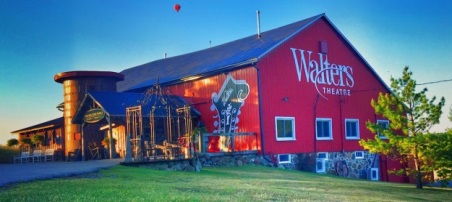 18 October Drive2Eat will include Annandale House Meet at the Quality Inn parking lot at 9:00 amChristmas lunch at Odies dining room upstairs will followthe December 11th meeting – spouses welcome, details to follow at the November meetingAn Historic Woodstock walk will be led by Murray Coulter and Dave Hay in the Spring.  Details to follow closer to the time.CLUB NEWSAl Driedger announced that the next Science Club meeting will be at 8:30 am in the Probus meeting room before the next Probus meeting on November 13th.  The topic will be Alternate Medecine presented by Dr. Paul Carter.Nominating CommitteeThe following positions for the 2018/2019 Probus management board need to be filled.Directory Committee membersIn order to keep the success of your club rolling along please put your name forward to your nominating committee. Dave King President, Phil Thorne Past President or Bob Axon past Past PresidentGuestsBrian Currah, Ed Donmoyer, John Hollinger, Dr. Paul WilloughbyMembership numbers on the roll - are 121October BirthdaysRick Bell		Len Brooks		Rob Bryant		Murray CoulterWayne Geall		Peter Harrison		Dave Hay		Laird NorrisDon Post		Art Robar		David StockOctober Greeters			Rob Bryant, Peter HarrisonPROBUS SPEAKERJude St. John, former Toronto Argonaut and Western MustangIan Clark introduced our speaker, Jude St. John, as the lead pastor at West London Alliance Church, on Wonderland Road across from Costco.  Jude’s topic is the story of his 14 year career as a lineman in the CFL.At 6’ 4” and 320 lbs. Jude played high school football at Banting Secondary School and Western University in London.  At Western Jude was team captain when they won the Vanier Cup in 1994.  Jude played 3 years with the Hamilton Tiger Cats and 11 years with the Toronto Argonauts, winning the Grey Cup in 2004.Pinball Clemons said of Jude,“I love Jude St. John the player, the person and the family man.”Jude is married and has 5 children.Future SpeakersNovember 13     	Remembrance Meeting			Stephen SmithDecember 11	 	History of Christmas Celebrations		Murray CoulterDUES ARE NOW DUE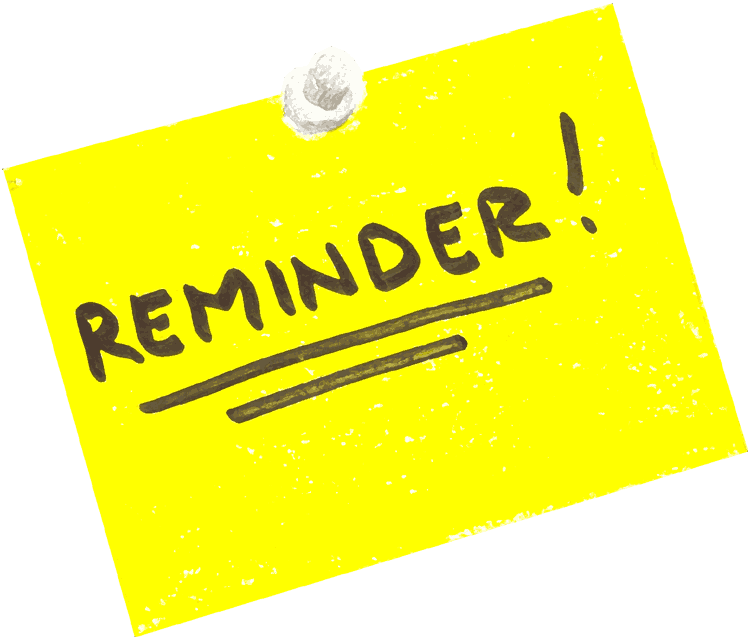 Please make your cheques payable to Probus Club Woodstock OxfordFee is remaining the same as last year$55.00 for email $65.00 for snail mailPlease prepare separate cheques for social events which are due this coming meetingAways Leave Them Laughing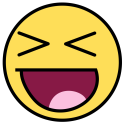 A man was walking down the street when he was accosted by a particularly dirty and shabby-looking homeless man who asked him for a couple of dollars for dinner.
The man took out his wallet, extracted ten dollars and asked, "If I give you this money, will you buy some beer with it instead of dinner?"
"No, I had to stop drinking years ago," the homeless man replied.
"Will you spend this on green fees at a golf course instead of food?" the man asked.
"Are you NUTS!" replied the homeless man. I haven't played golf in 20 years!"
"Well," said the man, "I'm not going to give you money. Instead, I'm going to take you home for a hot shower and a terrific dinner cooked by my wife."
The homeless man was astounded. "Won't your wife be furious with you for doing that?"The man replied, "That's okay. It's important for her to see what a man looks like after he has given up drinking and golf."Bill Hardy was born and raised in Woodstock, living first on Huron Street and then around the corner on Devonshire.  His parents were Doug and Anne Hardy and his father worked first as superintendent of the Woodstock sewage treatment plant and after retiring from that he took up long haul truck driving.  Bill and his younger brother had the task of building a garage to house his father's truck tractor.Bill attended Huron P.S. and then Huron Park S.S. where Bob Thornton was one of his science teachers.  Bill then went to college where he roomed with Jack Pasma who he hadn’t seen for many years before joining Probus.  Following college Bill got a job in a funeral parlor business in London where he learned embalming.  Bill worked there for three years before a slowdown caused multiple layoffs and he was out of a job.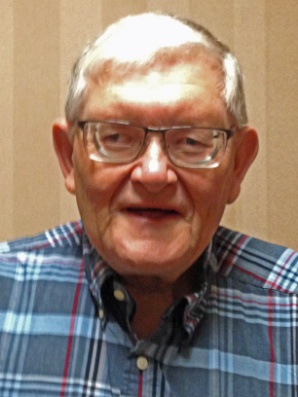 